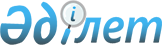 "Ресей Федерациясынан Қазақстан Республикасына мұнай өнімдерін жеткізудің кейбір мәселелері туралы" Қазақстан Республикасы Энергетика министрінің 2020 жылғы 27 наурыздағы № 112 бұйрығына өзгеріс енгізу туралыҚазақстан Республикасы Энергетика министрінің 2020 жылғы 28 сәуірдегі № 163 бұйрығы. Қазақстан Республикасының Әділет министрлігінде 2020 жылғы 29 сәуірде № 20518 болып тіркелді
      БҰЙЫРАМЫН:
      1. "Ресей Федерациясынан Қазақстан Республикасына мұнай өнімдерін жеткізудің кейбір мәселелері туралы" Қазақстан Республикасы Энергетика министрінің 2020 жылғы 27 наурыздағы № 112 бұйрығына (Нормативтік құқықтық актілерді мемлекеттік тіркеу тізілімінде № 20177 болып тіркелген, Қазақстан Республикасы нормативтік құқықтық актілерінің эталондық бақылау банкінде 2020 жылғы 30 наурызда жарияланған) мынадай өзгеріс енгізілсін:
      1-тармақ мынадай редакцияда жазылсын:
      "1. Ресей Федерациясынан Қазақстан Республикасына бензинді, авиациялық және дизель отындарын (СЭҚ ТН кодтары 2710 12 411 0 - 2710 12 590 0, 2710 19 110 0 - 2710 19 460 0) теміржол көлігімен әкелуге үш ай мерзімге тыйым салу енгізілсін.".
      2. Қазақстан Республикасы Энергетика министрлігінің Мұнай өнеркәсібін дамыту департаменті Қазақстан Республикасының заңнамасында белгіленген тәртіппен:
      1) Қазақстан Республикасы Ұлттық қауіпсіздік комитетінің Шекара қызметіне хабарлауды;
      2) "Қазақстан теміржолы" Ұлттық компаниясы" акционерлік қоғамына (келісім бойынша) заңнамада белгіленген тәртіппен осы бұйрықтың 1-тармағын іске асыру жөнінде шаралар қабылдау туралы хабарлауды;
      3) осы бұйрықты Қазақстан Республикасының Әділет министрлігінде мемлекеттік тіркеуді;
      4) осы бұйрықты Қазақстан Республикасы Энергетика министрлігінің интернет-ресурсында орналастыруды;
      5) осы бұйрықты Қазақстан Республикасының Әділет министрлігінде мемлекеттік тіркегеннен кейін он жұмыс күні ішінде Қазақстан Республикасы Энергетика министрлігінің Заң қызметі департаментіне осы тармақтың 1), 2), 3) және 4) тармақшаларында көзделген іс-шаралардың орындалуы туралы мәліметтерді ұсынуды қамтамасыз етсін.
      3. Осы бұйрықтың орындалуын бақылау жетекшілік ететін Қазақстан Республикасының энергетика вице-министріне жүктелсін.
      4. Осы бұйрық алғашқы ресми жарияланған күнінен кейін қолданысқа енгізіледі.
      "КЕЛІСІЛДІ"
      Қазақстан Республикасының
      Индустрия және инфрақұрылымдық
      даму министрлігі
      "КЕЛІСІЛДІ"
      Қазақстан Республикасының
      Қаржы министрлігі
      "КЕЛІСІЛДІ"
      Қазақстан Республикасының
      Ұлттық экономика министрлігі
      "КЕЛІСІЛДІ"
      Қазақстан Республикасының
      Ұлттық қауіпсіздік комитеті
					© 2012. Қазақстан Республикасы Әділет министрлігінің «Қазақстан Республикасының Заңнама және құқықтық ақпарат институты» ШЖҚ РМК
				
      Қазақстан Республикасы Энергетика министрі

Н. Ногаев
